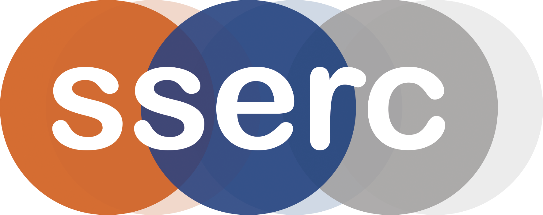 Activity assessedMaillard Reaction (Food Chemistry)Date of assessment30th June 2020Date of review (Step 5)SchoolDepartmentStep 1Step 2Step 3Step 4Step 4Step 4Step 4Step 4List Significant hazards here:Who might be harmed and how?What are you already doing?What further action is needed?ActionsActionsActionsActionsActionsList Significant hazards here:Who might be harmed and how?What are you already doing?What further action is needed?by whom?by whom?Due dateDue dateDoneMost amino acids are of no significant hazard. One or two are irritants or harmful by ingestion.Pupil preparing the sample tubes.Avoid raising dust and possibly wear eye protection.Sodium carbonate is an irritantPupil preparing the sample tubes.Wear eye protectionThe other reagents are of no significant hazardDescription of activity:Mixtures of amino acids and sugars are dissolved in water, made alkaline with sodium carbonate and heated in a boiling water bath. They are then cooled and inspected.Additional comments: